IBM CloudIBM Agent Builder 6.3.4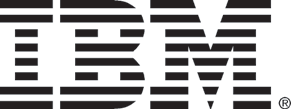 TV384 (Classroom)Course descriptionIn this class, you learn to create agents that monitor a vast array of data sources. You learn to add custom IBM Tivoli Monitoring application support, such as queries, situations, and workspaces. You learn to add IBM Application Performance Management dashboards and OSLC properties. You learn to deploy your custom agent in a multiplatform environment. This class includes extension hands-on experience.The lab environment for this course uses the Windows and Linux® operating systems.For information about other related courses, visit the IBM Training website:http://www.ibm.com/trainingGeneral informationDelivery methodClassroom or instructor-led online (ILO)Course levelERC 1.0Product and version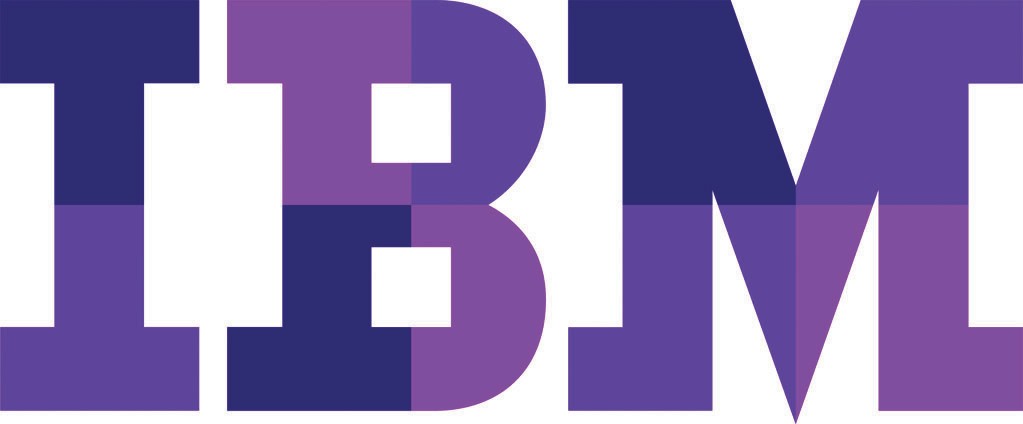 IBM Agent Builder 6.3.4AudienceThis course is intended for agent developers, system administrators, and application administrators who need to create customized agents to monitor resources and integrate that monitoring into an IBM Tivoli Monitoring or IBM Application Performance Management environment.Learning objectivesDescribe the IBM Agent Builder application and the kinds of agents you can createDescribe the basic process of creating a custom agent with Agent BuilderTroubleshoot an Agent Builder agent during the development process and after installationCreate agents for both the IBM Tivoli Monitoring and IBM Application Performance Management environmentsCreate and test agents that monitor the availability of resources, such as processes, Windows services, command return codes, and network devicesCreate and test agents that monitor events from log systems, log files, and SNMPCreate and test agents that monitor data from server technologiesCreate and test agents that monitor data from custom technologies, such as scripts, log files, Java applications, and socket connectionsCreate and test agents that include remote monitoring, custom attributes, derived attributes, Navigator groups, user-entered configuration information, and Tivoli Enterprise Portal components, such as queries, situations, and workspacesCreate and test agents that use subnodes to optionally monitor local or remote data sourcesPrerequisitesBefore taking this course, make sure that you have the following skills:Administrator-level skills in Windows and LinuxAdministrator-level skills in either of the following IBM monitoring environments:IBM Tivoli Monitoring 6.X, including creating queries, situations, Navigators, and workspacesIBM Monitoring 8.x or IBM Application Performance Management base 8.x, SaaS or on-premisesExperience installing, configuring, starting, and stopping IBM agents and application support in Windows and UNIX or LinuxBasic understanding of potential data sources, including processes, Windows services, Windows Management Infrastructure (WMI), Windows Performance Monitor (Perfmon), Common Information Model (CIM), Simple Network Management Protocol (SNMP), Simple Network Management Protocol (SNMP) events, Java Database Connection (JDBC), Java Management Extensions (JMX), HyperText Transfer Protocol (HTTP), ICMP ping, log files, Windows Event log, command return codes, socket connections, and Java APIDuration3 daysSkill levelIntermediateClassroom (ILT) setup requirementsTable 1   Configuration for instructor and each studentTable 2   Required network configurationsSpecify isolated networks or a single network	isolated networksSpecify whether Internet access is required	must not be provided during setup Specify whether a DHCP server is required	not necessarySpecify whether promiscuous mode is required	not necessaryTable 3   Required software for classTable 3. Required software for class (continued)NotesThe following unit and exercise durations are estimates, and might not reflect every class experience. This course is an update of TV383 IBM Agent Builder 6.3.1 ERC1.0Course agendaThe course contains the following units:Unit 1. Introduction to IBM Agent Builder Estimated time: 45 minutesUnit 2. Agent creation basics Estimated time: 1.7 hoursUnit 3.1 Customizing agents for IBM Application Performance Management Unit 3.2 Customizing agents for IBM Tivoli MonitoringEstimated time: 1.5 hoursUnit 4. Monitoring Windows resourcesEstimated time: 1.34 hoursUnit 5. Monitoring processes and command return codesEstimated time: 1.67 hoursUnit 6. Monitoring custom data sources Estimated time: 5.25 hoursUnit 7. Monitoring remote and optional resourcesEstimated time: 5 hoursFor more informationTo learn more about this course and other related offerings, and to schedule training, visit ibm.com/training. To learn more about validating your technical skills with IBM certification, visit ibm.com/certify.System labelMachine type and processorRAMHard diskDisplay resolutionOperating systemAPM2.5 GHz or faster Multi Core (8 processors)10000 MB32 GB1280 x 1024RHEL 6.6 64-bitITM2.5 GHz or faster Quad Core4696 MB37 GB1280 x 1024Windows Server 2008 R2 SP1 64-bitWIN12.5 GHz or faster Quad Core3072 MB31 GB1024 x 768Windows Server 2008 R2 SP1 64-bitWIN22.5 GHz or faster Quad Core2048 MB26 GB1024 x 768Windows Server 2008 R2 SP1 64-bitLIN42.5 GHz or faster Quad Core2048 MB12 GB1024 x 768SLES 11.3 64-bitSoftware productVersionOperating systemsSystem labels requiring software productWindows Server2008 R2 SP164-bitWindows Server 2008 R2 SP1 64-bitITM WIN1WIN2SLES11.3 64-bitSLES 11.3 64-bitLIN4RHEL6.6 64-bitRHEL 6.6 64-bitAPM7 zip9.2WindowsWIN1Acrobat Reader11.0.0.03WindowsWIN1Active Perl5.20.2 Build 2001 64-bitWindowsLIN4 WIN1Software productVersionOperating systemsSystem labels requiring software productDB2 Workgroup Server editionPart number; CI8NFML9.7.1WindowsITM WIN1Filezilla client3.7.1WindowsWIN1Firefox browser10.0.12WindowWIN1IBM Agent Builder6.3.4Windows and LinuxLIN4Link below*WIN1IBM Director5.2WindowsWIN2Part number: C96U1ENIBM Tivoli Directory Server6.3WindowsITMPart number: CZKH0MLIBM Monitoring8.3.1LinuxAPMeAssembly: CRW7XMLPart numbersAgents Win 64: CN5Y7MLAgents Win 32: CN5Y8MLAgents Lin 64: CN5Y9MLAgents AIX: CN5YAMLAgent Builder: CN5YBMLIM server: CN5YEMLHybrid Gateway: CN5YFMLIBM Tivoli Monitoring6.3.0.7WindowsITMeAssembly: CRQ9WMLPart numbers are:Base Win 64: CIQ3GENAgents: CIQ3QMLPutty0.62WindowsWIN1WebSphere Community Edition2.1WindowsWIN2Setup CDWindows and LinuxLIN4WIN1WIN2OverviewThis unit introduces you to Agent Builder by describing key abilities and functions that you use to create IBM agents for custom monitoring solutions.This unit has no exercises.Learning objectivesAfter completing this unit, you should be able to:Describe the main functions of IBM Agent BuilderInstall and start the Agent Builder applicationList the kinds of data sources from which Agent Builder agents can monitorOverviewThe process for creating an agent is simple and straightforward. In this unit, you learn the basic process for creating an agent. The skills you gain in this unit apply to almost all agents. You can create many kinds of agents with Agent Builder. The agents can differ based on what they 
monitor, how they handle the data they gather, how you install and configure them, and how they dis- play the data. How you create each agent differs based on these same criteria.In this unit, you create an agent that is named AB1. It monitors the HTTP server and DB2® 
services of any target Windows host.Learning objectivesAfter completing this unit, you should be able to:Describe the basic process of creating an agentCreate an agent that monitors the availability of Apache and DB2 Windows   servicesNavigate and describe the Agent Builder editor interfaceDescribe troubleshooting techniques for Agent BuilderInstall an Agent Builder agent with a quick local installation and with installation scriptsDescribe troubleshooting techniques for your installed agentOverviewIn Part 1 of this unit, you learn how to modify an agent so that you can deploy it within an IBM Application Performance Management environment. You also learn how to generate and install the agent by using the script installers.Part 2 of this unit gives you an overview of how to install an agent into an IBM Tivoli Monitoring environment and how to build custom application support for an IBM Tivoli Monitoring 
environment.ITM exerciseIn this unit, you install the AB1 agent in an IBM Tivoli Monitoring environment. You then 
customize the agent to include custom IBM Tivoli Monitoring application support.APM exerciseIn the exercise in this unit, you modify the AB1 agent in preparation for installing it into an IBM Performance Management environment.Learning objectivesAfter completing the first part of the unit, you should be able to:Modify an agent for an IBM Application Performance Management  environmentCreate filters for existing data sourcesManage an Agent Builder agent in an IBM Application Performance Management  environmentManage an Agent Builder agent in an IBM Tivoli Monitoring environmentAdd custom IBM Tivoli Monitoring workspaces and situations to your agentAfter completing the second part of the unit, you should be able to:Manage an Agent Builder agent in an IBM Tivoli Monitoring environmentAdd custom IBM Tivoli Monitoring workspaces and situations to your agentOverviewIn this unit, you expand your previous solution by adding several new Windows data sources. You are introduced to ways in which you can modify the target attributes your agent gathers. Last, you learn how various data sources organize the data they display and how you can modify that 
layout with Navigator groups.In this exercise, you modify your AB1 agent to monitor the following items:The web server that provides the HTML portions of the applicationThe DB2 database services and process that provide the database of this applicationThe logical disk space where the database is storedWindows systems events for events that are related to the HTTP server and DB2Learning objectivesAfter completing this unit, you should be able to:Add monitoring of Windows Management Instrumentation (WMI) data sources to an agentAdd monitoring of Windows Performance Monitor (Perfmon) data sources to an agentAdd monitoring of Windows Log Event data to an agentEdit data source attributesCreate a Navigator Group that contains data from multiple sourcesJoin two attribute groups into a combined attribute groupTest a new data source attribute group and a full agent in Agent BuilderOverviewIn this unit, you learn about availability monitoring of processes and command return codes. Unlike the Windows-only data sources, these data sources are run on multiple operating 
systems.In the first exercise in this unit, you create a single, multiplatform agent that can be installed on both Windows and Linux. The agent monitors related but different items on each operating system. You add availability monitoring of the HTTP server process so that when the agent is installed on Windows, it monitors the Windows HTTP server process. But, when the agent is installed on Linux, it monitors the Linux HTTP server process.Learning objectivesAfter completing this unit, you should be able to:Add monitoring of multiplatform processes to an agentAdd monitoring of multiplatform command return code to an agentOverviewThis unit introduces you to custom data sources. Custom data sources require you to provide the instrumentation that is needed to gather the data that you want monitored. Custom data sources include monitoring with scripts, sockets, Java API, and parsing log files. It also introduces the runtime configuration feature, showing you how to create custom runtime configuration parameters. This unit finishes the installation topic by showing you how to generate Agent Builder 
output with the command-line interface (CLI).In this unit, you modify your agents to gather and monitor data with custom 
instrumentation.Learning objectivesAfter completing this unit, you should be able to:Add local and remote monitoring of script output to an agentAdd local and remote monitoring through a socket connectionAdd monitoring of log files to an agentAdd monitoring by a custom Java applicationCreate runtime configuration propertiesGenerate agent installer files from the command-line interface (CLI)OverviewThis unit teaches you how to use subnodes in your agent. You can use subnodes to enable a single installed agent to monitor multiple remote resources. You can also use them to create an agent with optional data sources that you can activate or not activate at run time. This unit also introduces several new data sources, including Simple Network Management Protocol (SNMP), HTTP server URLs, ICMP (Ping), Java Management Extension (JMX), Common Information Model (CIM), and Java Database Connectivity (JDBC). Each of these data sources requires runtime configuration, which you must refine for your agent.In this unit, you modify your agents to monitor remote resources and contain optional data sources.Learning objectivesAfter completing this unit, you should be able to:Monitor remote data sourcesAdd optional data sources to an agentManage runtime configuration parametersAdd monitoring of Simple Network Management Protocol (SNMP) to an agentAdd monitoring of HTTP server URLs to an agentAdd monitoring of network availability to an agentAdd monitoring of Java Management Extension (JMX) data sources to an agentAdd monitoring of Common Information Model (CIM) data sources to an agentAdd monitor of a database with the JDBC data source to an agent